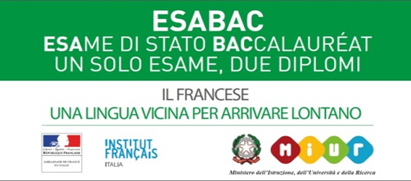 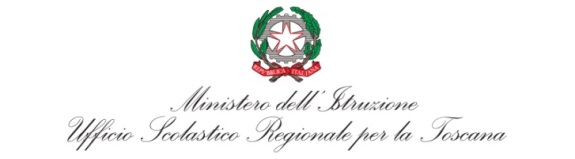 ESABAC è un acronimo che nasce dall'unione di «Esame di Stato» e «Baccalauréat» ed identifica  un percorso bi-nazionale di studi secondari che si realizza negli ultimi tre anni delle superiori. A seguito di un percorso di formazione integrata e del superamento delle prove sulle discipline specifiche (lingua e letteratura francese e storia in francese) inserite nelle prove di esame, tale progetto  prevede il rilascio simultaneo di un doppio diploma di Stato: Baccalauréat francese e Maturità italiana. Questo  percorso, oltre a consentire il rafforzamento dell’insegnamento delle rispettive lingue in un percorso bi-culturale, dà nuovo slancio ai processi di mobilità degli studenti e favorisce l’inserimento oltralpe dei futuri lavoratori italiani. Il conseguimento del Baccalauréat permette infatti ai nostri studenti di accedere alle università francesi e a quelle dei paesi che riconoscono tale diploma e apre un canale privilegiato per percorsi di ricerca post-laurea in Francia. La Francia è il secondo partner economico dell’Italia, con oltre 1000 imprese nel nostro Paese ed altrettante italiane Oltralpe. Per questo motivo, per un giovane Italiano, conoscere la lingua e la cultura francese, rappresenta  un’interessante prospettiva professionale sul mercato del lavoro italo-francese o francofono.Questo corso di studi è stato istituito in seguito all’accordo intergovernativo del 24 febbraio 2009 tra i ministri dell’Istruzione dei due Paesi. Dopo una prima al transitoria, avviata nell’anno scolastico 2010-2011, il progetto, destinato sia ai licei che agli istituti tecnici,  è stato regolamentato, nella sua fase definitiva, dal DM95/2013. Il protocollo aggiuntivo, firmato a Firenze il 6 maggio 2016 dai due ministri dell’istruzione italiano e francese, per il conseguimento del duplice diploma nel settore economico (AFM e Turismo) dell’istruzione tecnica, ha dato l’avvio all’EsaBac Techno, differenziando quindi due percorsi bi-nazionali, l’EsaBac Général e l’EsaBac Techno. La struttura oraria è comune (quattro ore di francese e due di storia in tutti gli anni  del triennio) ed anche gli obiettivi linguistici (Livello B2 del quadro comune di riferimento per le lingue). Si differenziano invece le prove specifiche dell’esame (prova scritta di francese e di storia e prova orale di francese per l’EsaBac Général,  prova scritta di francese e prova orale di francese e di storia per l’EsaBac Techno). Gli obiettivi strettamente letterari del percorso formativo integrato si mantengono invariati nei licei Classici, Scientifici, Linguistici e delle Scienze Umane (EsaBac Général), mentre il percorso formativo integrato dell’EsaBac Techno si adatta agli obiettivi specifici delle due filiere del settore economico. I numeri DA AGGIORNARENel 2017 sono stati più di 500 gli alunni che, in Toscana, hanno conseguito il doppio diploma ed attualmente ben 28 scuole, distribuite su tutto il territorio regionale, sono autorizzate al percorso EsaBac:IS "Giovanni da San GiovanniI"-S. Giovanni Valdarno (AR)	Liceo statale "Vittoria Colonna"- Arezzo 	Liceo Statale "Redi"-Arezzo	 IS "Città di Piero"- S.Sepolcro (AR)	 IS "Machiavelli"- Firenze	ITS "Marco Polo"- Firenze	Educandato "Santissima Annunziata"- Firenze	 IS "Giovanni Pascoli"- Firenze	IS "Russel Newton"- Scandicci (FI)	IS "Fermi-Da Vinci"- Empoli (FI)	IS "Enrico Fermi"- Arcidosso (GR)	Liceo statale "A.Rosmini"- Grosseto	Liceo "Cecioni"- Livorno	Liceo "Fermi"	- Cecina (LI)IS "Machiavelli"- Lucca	IS "Carrara-Nottolini-Busdraghi"- Lucca	Liceo "Vallisneri"- Lucca	Liceo "Dini"- Pisa	Liceo "Buonarroti"- Pisa	IS "Montale"- Pontedera (PI)	ITC "Cattaneo"- San Miniato (PI)	ITC "Pacini"	Pistoia	IM "Lorenzini"- Pescia (PT)	IS "Livi"- Prato	IS  Cicognini-Rodari- Prato	 IS "S.Giovanni Bosco"- Colle Val D'Elsa (SI)	IS "Bandini"- Siena	Istituto "Sacro Cuore"- Firenze	 337  istituti Superiori con percorso EsaBac, in tutte le regioni italiane, di cui  42 Istituti tecnici,  più  i Licei Italiani di Losanna e Parigi.42 licei in Francia preparano gli studenti all’EsaBac e 4 licei francesi in Italia22 651 alunni italiani iscritti in sezioni ESABAC nel triennio700 diplomati nel 2011, 2500 nel 2014, quasi 4000 nel 2015 e 4500 nel 2016.85 %: percentuale di successo all’esame di francese93 % degli alunni promossi, di cui il 15 % con il massimo dei voti “Mention Très bien” (contro il 5 % della media nazionale)Oltre  1000 insegnanti di francese e di storia coinvolti nel percorso EsaBac250 percorsi di laurea italo-francesi all’università (tra cui la facoltà di Giurisprudenza di Firenze) .